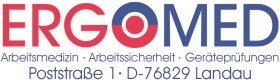                             Anforderung GrippeschutzimpfungFirma	:	  	Ansprechpartner	:	 	Strasse	:	 	PLZ / Ort	:	 	Telefon	:	 	Fax	:	 	eMail	:	 	 	Wir nehmen das Angebot für die betriebliche Grippeschutzimpfung unserer  Mitarbeiter im Rahmen unseres betrieblichen Gesundheitsmanagements                    (pro Person für Impfstoff & Impfleistung 25€) für die Saison 2018/2019 an.Geschätzte Anzahl der interessierten Mitarbeiter:  	           _____________   	Wir interessieren uns für die betriebliche Grippeschutzimpfung unserer                  Mitarbeiter, haben jedoch noch folgende Fragen dazu:  	                                                                                                                       _   	                                                                                                                       _       	Wir möchten mehr Informationen über das automatische Händedesinfektions-              system STERIPOWER erhalten.         Wir haben kein Interesse an einer betrieblichen Grippeschutzimpfung.Bitte zurücksenden an die Faxnummer 06341 / 8 30 22.Gerne  können  Sie  uns  auch  die  Daten  mailen:  info@ergomed-landau.de.